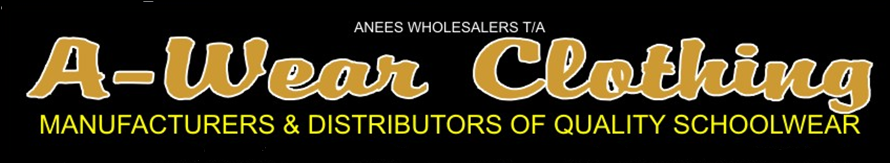 MENS SCHOOL LONG TROUSERSMENS SCHOOL LONG TROUSERSMENS SCHOOL LONG TROUSERSMENS SCHOOL LONG TROUSERSMENS SCHOOL LONG TROUSERSMENS SCHOOL LONG TROUSERSMENS SCHOOL LONG TROUSERSMENS SCHOOL LONG TROUSERSMENS SCHOOL LONG TROUSERSMENS SCHOOL LONG TROUSERSMENS SCHOOL LONG TROUSERSMENS SCHOOL LONG TROUSERSMENS SCHOOL LONG TROUSERSMENS SCHOOL LONG TROUSERSMENS SCHOOL LONG TROUSERSMENS SCHOOL LONG TROUSERSMENS SCHOOL LONG TROUSERSMENS SCHOOL LONG TROUSERSMENS SCHOOL LONG TROUSERSMENS SCHOOL LONG TROUSERSMENS SCHOOL LONG TROUSERSMENS SCHOOL LONG TROUSERSMENS TROUSERSMENS TROUSERSMENS TROUSERSMENS TROUSERSMENS TROUSERSMENS TROUSERSMENS TROUSERSMENS TROUSERSMENS TROUSERSMENS TROUSERSMENS TROUSERSMENS TROUSERSMENS TROUSERSMENS TROUSERSMENS TROUSERSMENS TROUSERSMENS TROUSERSMENS TROUSERSMENS TROUSERSMENS TROUSERSMENS TROUSERSDESCRIPTIONDESCRIPTIONDESCRIPTIONDESCRIPTIONCODECODE2  (28)2  (28)3  (30)3  (30)4  (32)4  (32)5  (34)5  (34)6  (36)6  (36)7  (38)7  (38)8  (40)8  (40)TOTALTOTALBLACKBLACKBLACKBLACKG067G067NAVYNAVYNAVYNAVYG068G068GREY SERGEGREY SERGEGREY SERGEGREY SERGEG850G850KHAKIKHAKIKHAKIKHAKIG70G70BOTTLE GREENBOTTLE GREENBOTTLE GREENBOTTLE GREENG86G86BROWNBROWNBROWNBROWNG90G90ROYALROYALROYALROYALG95G95MAROONMAROONMAROONMAROONG2800G2800